                E.M.E.I.E.F JARDIM ADELAIDE                                                 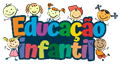 PLANEJAMENTO JDII A E B- PROFESSORAS LÍGIA E VANDRÉASEMANA DE 21/06 À 25/06/2021 TEMA: MEIO AMBIENTEDIA: 21/06 – SEGUNDA – FEIRA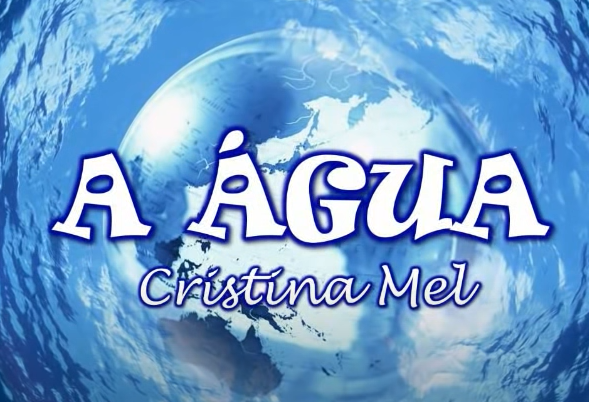 Link do vídeo: https://www.youtube.com/watch?v=Q8p0r2g62eILETRA DA MÚSICA: ÁGUAA ÁGUA QUANDO ESTÁ NO CÉU É NUVEM
SE VOCÊ OUVE UM TROVÃO
LOGO A CHUVA VAI CAIR
A CHUVA SERVE PRA MOLHAR A TERRA
A CHUVA SERVE PRA ENCHER OS RIOS
A CHUVA NOS DÁ ÁGUA PRA BEBER
A CHUVA FAZ A PLANTA FLORESCER
A ÁGUA QUANDO ESTÁ NO CÉU É NUVEM
SE VC OUVE UM TROVÃO
LOGO A CHUVA VAI CAIR
A CHUVA E ÁGUA PARA TOMAR BANHO
A CHUVA É ÁGUA PRA ESCOVAR OS DENTES
É ÁGUA PRA MAMÃE COZINHAR
É ÁGUA PRO PAPAI SE BARBEAR
A ÁGUA QUANDO ESTÁ NO CÉU É NUVEM
SE VC OUVE UM TROVÃO
LOGO A CHUVA VAI CAIROUÇA A MÚSICA  E DEPOIS  ENCONTRE AS LETRAS QUE FORMAM A PALAVRA ÁGUA NAS GOTINHAS E PINTE.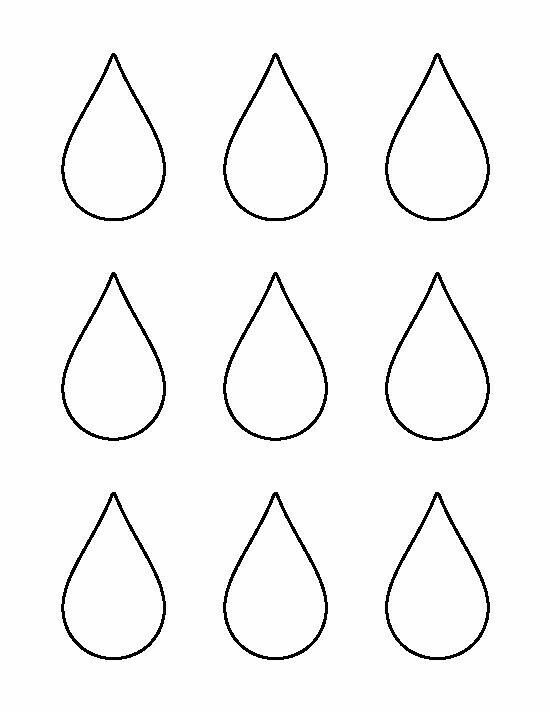 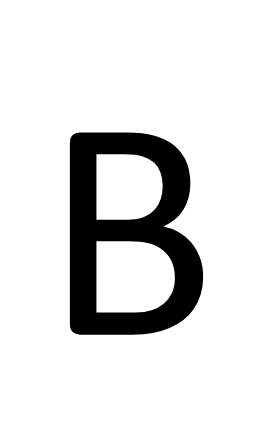 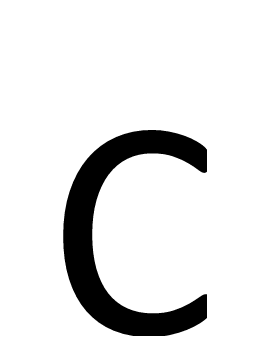 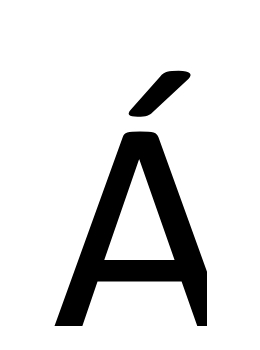 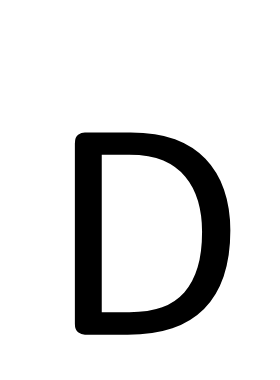 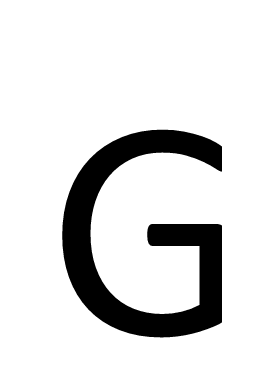 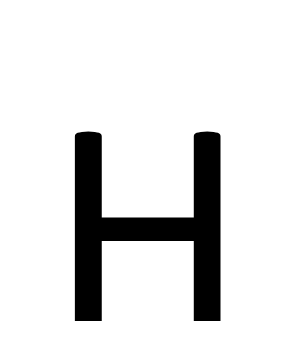 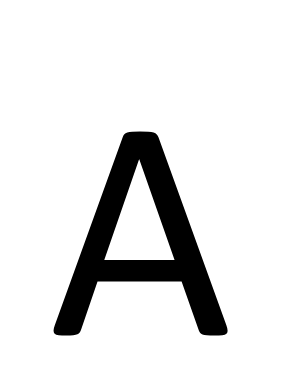 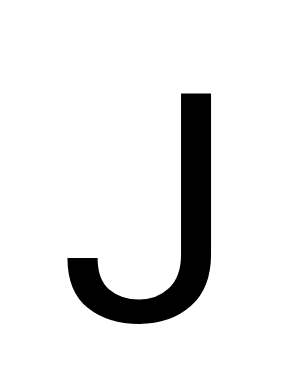 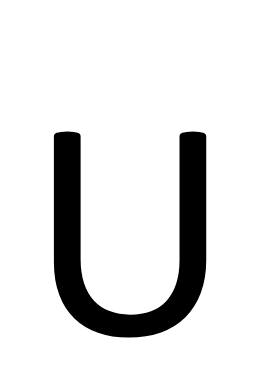 AGORA ESCREVA A PALAVRA ABAIXO.DIA: 22/06 – TERÇA – FEIRADESENHE NOS CÍRCULOS PARA QUE USAMOS A ÁGUALINK DA IMAGEM : https://www.pedagogaingrid.com/2019/03/dia-da-agua-atividade-funcoes-da-agua.html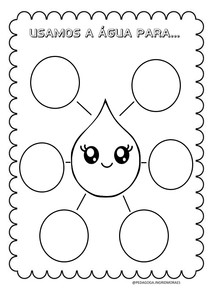 CONTE QUANTOS DESENHOS VOCÊ FEZ E ESCREVA O NUMERAL NO QUADRADO ABAIXO.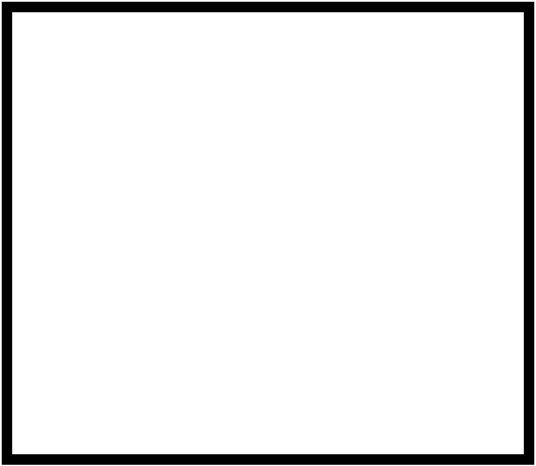 DIA: 23/06 – QUARTA – FEIRA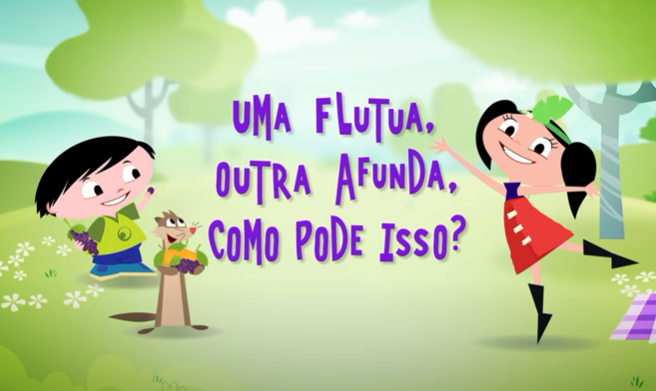 O SHOW DA LUNA! AFUNDA OU FLUTUA #CLIPE COM LETRA 26LINK DO VÍDEO: https://www.youtube.com/watch?v=65q2eL39nY4 ATIVIDADE: AFUNDA OU FLUTUAASSISTA O VÍDEO, OBSERVEM OS ACONTECIMENTOS E CONVERSEM EM FAMÍLIA, DEPOIS DISTO FAÇA UMA EXPERIÊNCIA EM CASA.PARA A EXPERIÊNCIA E BRINCADEIRA PRECISARÁ DE:1 RECIPENTE COM ÁGUA;DIVERSOS OBJETOS COMO PEDRAS, GALHO, FOLHA, ESMALTE, BARQUINHO DE PAPEL, CANETÃO, ENCAIXES, BATATA, COLHER DE PLASTICO, TAMPINHAS DE GARRAFA PET, UM COPO PLÁSTICO, O MATERIAL QUE DESEJAR.PRIMEIRO O FAMILIAR DEVERÁ APRESENTAR PARA A CRIANÇA O OBJETO QUE SERÁ COLOCADO NA ÁGUA E QUESTIONAR SE AFUNDA OU FLUTUA. APÓS A RESPOSTA COLOCAR O OBJETO NA BACIA COM ÁGUA, A CRIANÇA IRÁ ASSIM PERCEBER O QUE ACONTECE COM OBJETO AO SER COLOCADO NA ÁGUA, SE FLUTUA OU AFUNDA.PODEM QUESTIONÁ-LOS COM RELAÇÃO AO TAMANHO É GRANDE, PEQUENO, SOBRE O MATERIAL, PLÁSTICO, PAPEL, METAL, ETC.AS CRIANÇAS VÃO PERCEBER QUE ALGUNS OBJETOS FLUTUAM OU AFUNDAM DEVIDO A SUA DENSIDADE.DIA: 24/06 – QUINTA – FEIRADEVEMOS PROTEGER O NOSSO MEIO AMBIENTE!MUITOS ANIMAIS VIVEM NA ÁGUA, ME CONTE POR ÁUDIO QUAIS VOCÊ CONHECE, DEPOIS PINTE O CAVALO- MARINHO, RECORTE O QUEBRA- CABEÇA OBSERVANDO OS PONTILHADOS E MONTE NO RETÂNGULO AO LADO.LINK DA IMAGEM: https://www.portalescolar.net/2012/05/animais-aquaticos-e-terrestres.html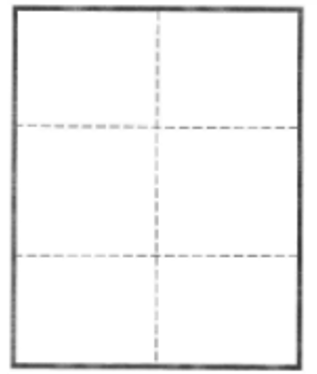 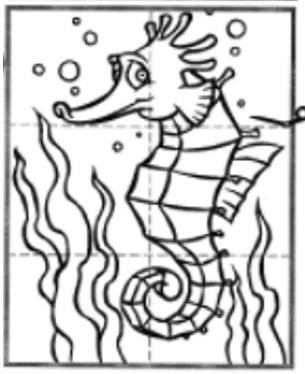 DIA: 25/06 – SEXTA– FEIRADOBRADURA DA BALEIA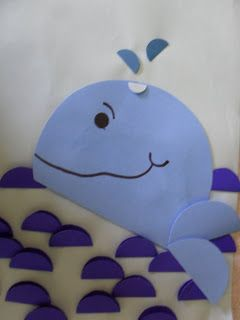 VAI PRECISAR DE:2 CÍRCULOS PEQUENOS; 1 CÍRCULO MAIOR;  1 SULFITE.PINTE A FOLHA DE SULFITE MISTURANDO UM POUCO DE TINTA  GUACHE AZUL, COM A BRANCA PARA FAZER A ÁGUA, O MAR. DEPOIS DISTO, VOCÊ PODE PINTAR OS CÍRCULOS E FORMAR A BALEIA COMO O MODELO ACIMA, DOBRE AO MEIO O CÍRCULO MAIOR COLE NA FOLHA DO MAR, JÁ PINTADA, DEPOIS DOBRE OS CÍRCULOS MENORES AO MEIO E COLE NO ABAIXO DO CÍRCULO MAIOR, FORMANDO A BALEIA, TERMINE COM ALGUNS DETALHES COMO  BOCA E O OLHO.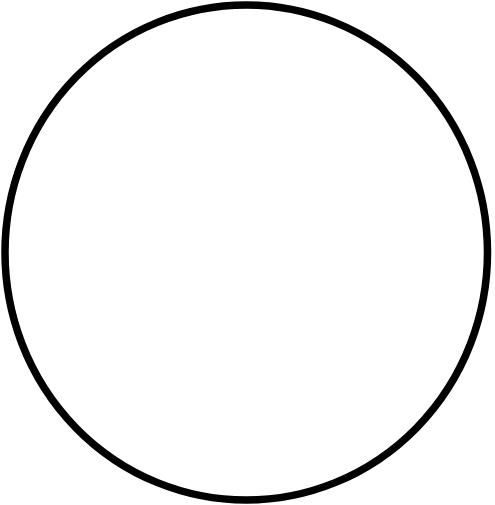 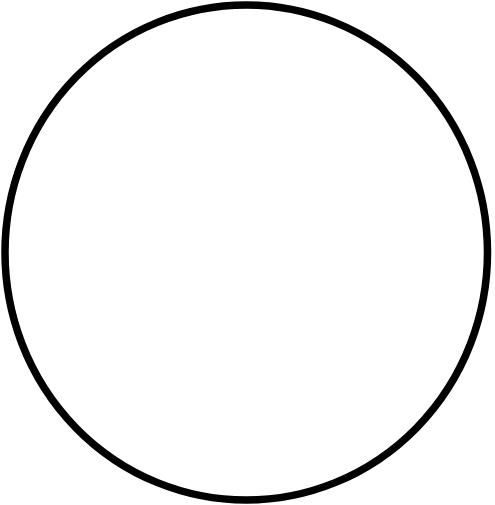 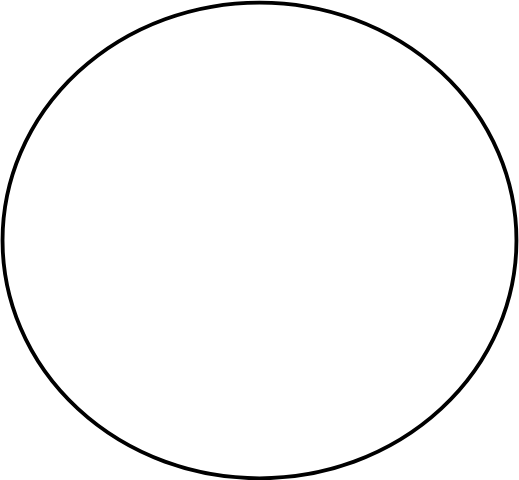 NÃO SE ESQUEÇAM DE ENVIAR FOTOS, VÍDEOS OU ÁUDIOS DAS ATIVIDADES PARA A PROFESSORA.E.M.E.I.E.F JARDIM ADELAIDEPLANEJAMENTO JDII A E B- PROFESSORAS LÍGIA E VANDRÉASEMANA DE 28/06 À 02/07/2021 TEMA: MEIO AMBIENTE.DIA: 28/06 – SEGUNDA – FEIRAECONOMIZAR ÁGUA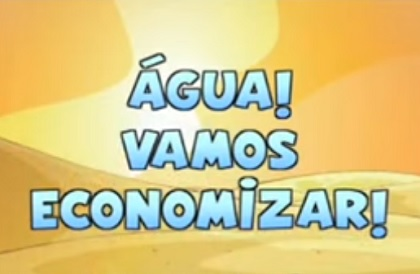 LINK DO VÍDEO SOBRE ECONOMIZAR ÁGUA: https://www.youtube.com/watch?v=SlfpR8IgQeY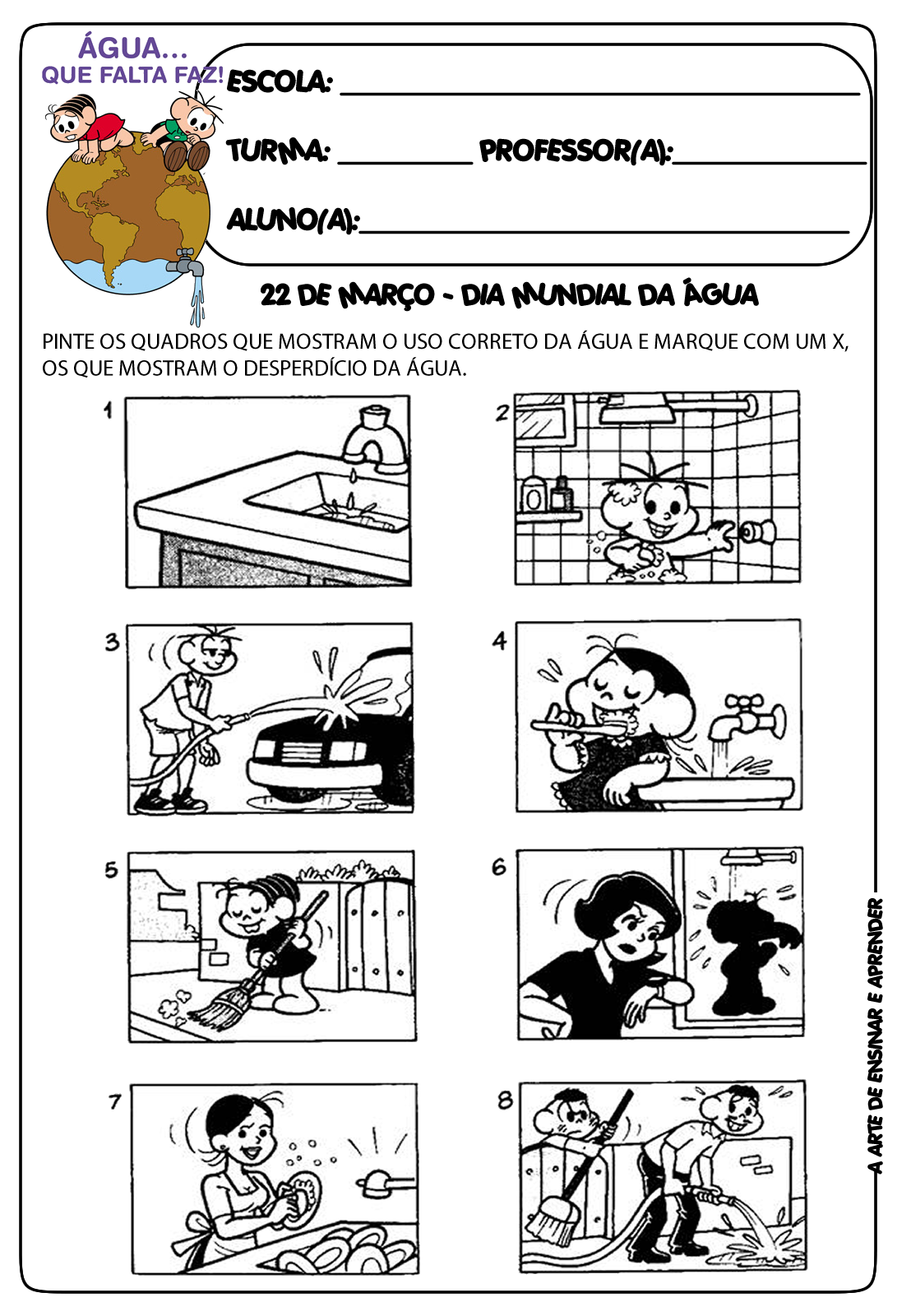 APÓS ASSISTIR AO VÍDEO SOBRE A ECONOMIA DA ÁGUA, CONVERSEM JUNTOS E DESCUBRAM O QUE FAZEM EM CASA PARA ECONOMIZAR A ÁGUA E CONTE POR ÁUDIO, DEPOIS PINTE AS FIGURAS COM A ATITUDE CORRETA E FAÇA UM X NAS INCORRETAS.DIA: 29/06 – TERÇA- FEIRAPROJETO LEITURA: HISTÓRIA EM QUADRINHOS DE UMA SEMENTINHALINK DA LEITURA: olorim-colorado.blogspot.com/2010/04/historia-de-uma-sementinha.html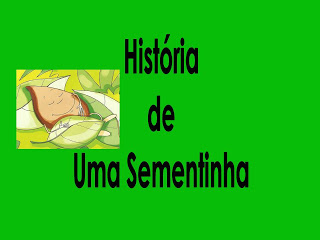 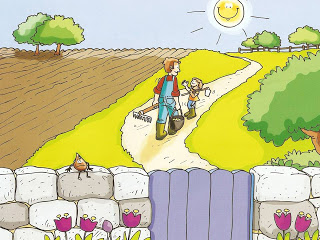 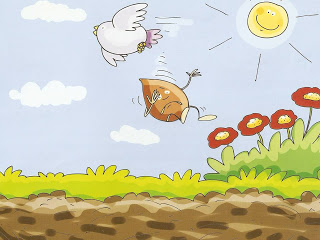 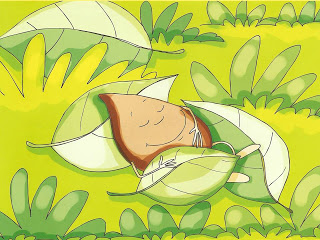 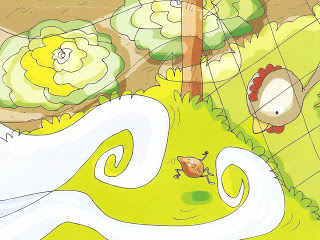 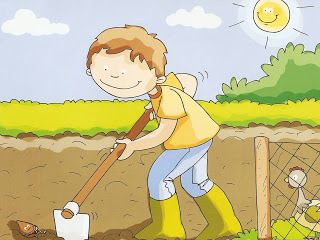 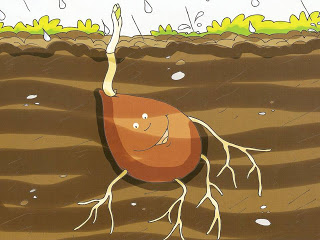 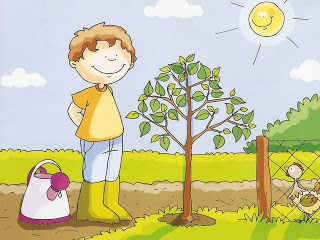 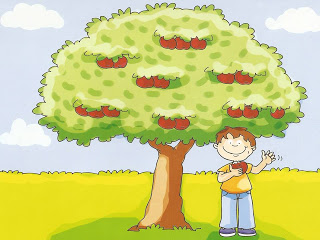 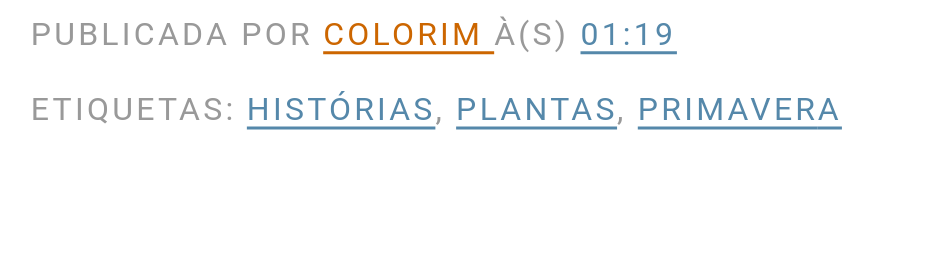 ATIVIDADE:OBSERVEM AS FIGURAS E CONTEM A HISTÓRIA POR MEIO DE ÁUDIO. DESENHE A PARTE QUE MAIS GOSTOU DA HISTÓRIA EM QUADRINHOS.DIA: 30/06 – QUARTA- FEIRA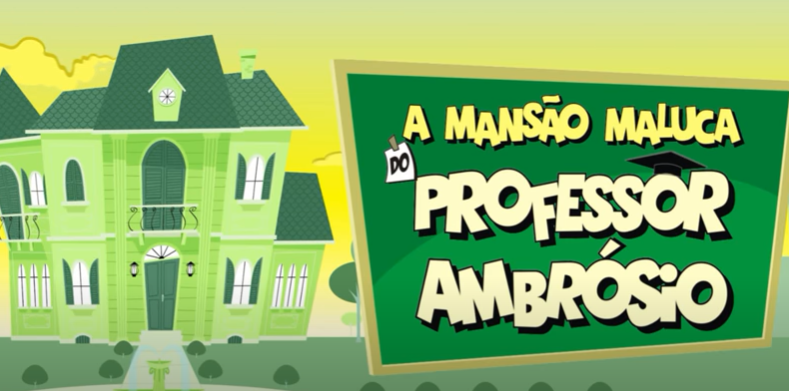 LINK DO VÍDEO ANIMAIS EM EXTINÇÃO: https://www.youtube.com/watch?v=bo9kZ1GSr3EAPÓS ASSISTIR O VÍDEO, PINTE E COMPLETE COM AS VOGAIS O NOME DOS ANIMAIS EM EXTINÇÃO.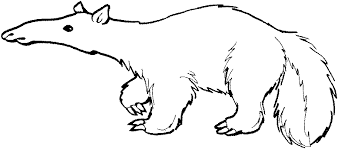 T_____M____ND____ _____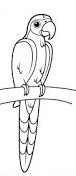 _____R____R____-   ____Z____L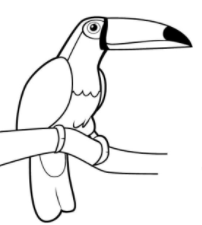 T____C____N____DIA: 01/07 – QUINTA- FEIRACONTE OS ANIMAIS E ESCREVA O NUMERAL ABAIXO.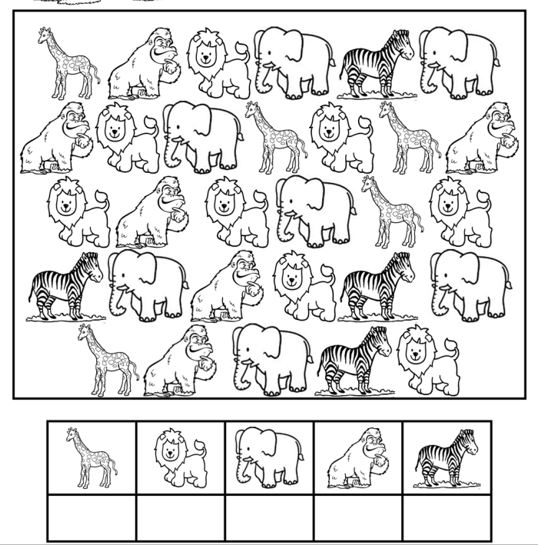 DIA: O2/07 – SEXTA- FEIRAARTES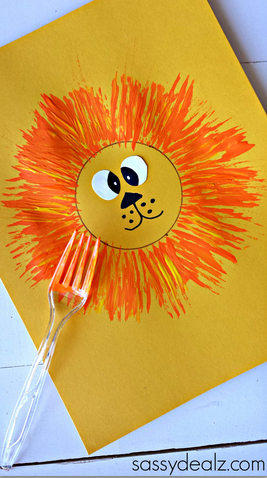 PINTURA COM GARFO DESCARTÁVEL: O LEÃOEM UM PAPEL DESENHE UM CÍRCULO E FAÇA A CARINHA DE UM LEÃO, COMO O MODELO ACIMA, EM UM RECIPIENTE A PARTE FAÇA A MISTURA DAS CORES AMARELO COM O VERMELHO, PARA OBTER O LARANJA QUE SERÁ A COR DA JUBA DO LEÃO. PASSE O GARFO SOBRE A TINTA E DESLIZE PARTINDO DO CÍRCULO PARA FORA. CONTNUE POR TODA VOLTA DO CÍRCULO, TERMINANDO A JUBA DO LEÃO.ESCREVA AS LETRAS QUE FALTAM DA PALAVRA ABAIXO.NÃO SE ESQUEÇAM DE ENVIAR FOTOS, VÍDEOS OU ÁUDIOS DAS ATIVIDADES PARA A PROFESSORA.ÁGUALEÃOEO